ABC Toastmasters(Club 123456 of Southern Division in District 17)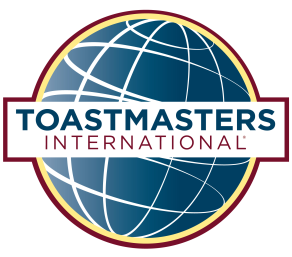 G’day Mark.Your six monthly membership renewal fees to ABC Toastmasters are now due for the period 1st October 2013 to 31st March 2014.Amount due     $90    Payment please by 27th September may be made:By direct bank transfer (via internet) from your account to             ANZ Bank Livingston     BSB 016318     Account 4851-33927 (Please make reference as to who is paying)By paying myself with cash or Cheque at any Club Meeting before the due date.RegardsMick    (Treasurer ABC Toastmasters)